APPENDIX 13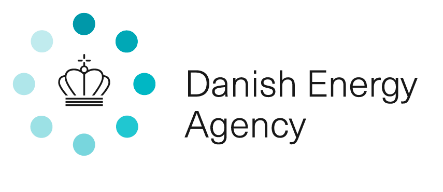 INFORMATION ABOUT
SUB-SUPPLIERSContract on subsidy for carbon capture, transport, and storageInstructions for tenderersThis Appendix constitutes General Requirements in its entirety, cf. Tender specifications, paragraph 6.3.The Tenderer shall not fill in or complete this Appendix and it should not be submitted as a part of the Tenderer’s Offer. This guidance text will be deleted by the DEA in connection with conclusion of the Contract. IntroductionThe Operator shall in this Appendix provide the DEA with the name, contact information and legal representatives of the Sub-Suppliers used in connection with the performance of the Contract at any time during the term of the Contract, see clause 5.5.4 of the Contract. The Operator shall update this Appendix if there are any changes in the details of the Sub-Suppliers, see clause 5.5.5 of the Contract. The Operator shall adjust the number of charts below depending on the number of Sub-Suppliers.  Capitalised terms used in this Appendix shall have the meaning ascribed to them in Appendix 2, Definitions.  Details on sub-suppliersCompany name of the Sub-Supplier[To be completed by the Operator]Business registration number[To be completed by the Operator]Telephone number[To be completed by the Operator]Email address[To be completed by the Operator]Name of legal representative (e.g. person authorised to sign on behalf of the Sub-Supplier)[To be completed by the Operator]Involvement in the performance of the Contract[To be completed by the Operator]Company name of the Sub-Supplier[To be completed by the Operator]Business registration number[To be completed by the Operator]Telephone number[To be completed by the Operator]Email address[To be completed by the Operator]Name of legal representative (e.g. person authorised to sign on behalf of the Sub-Supplier)[To be completed by the Operator]Involvement in the performance of the Contract[To be completed by the Operator]